Checking Wireless Procedures on LaptopCartsCheck if connected to wireless network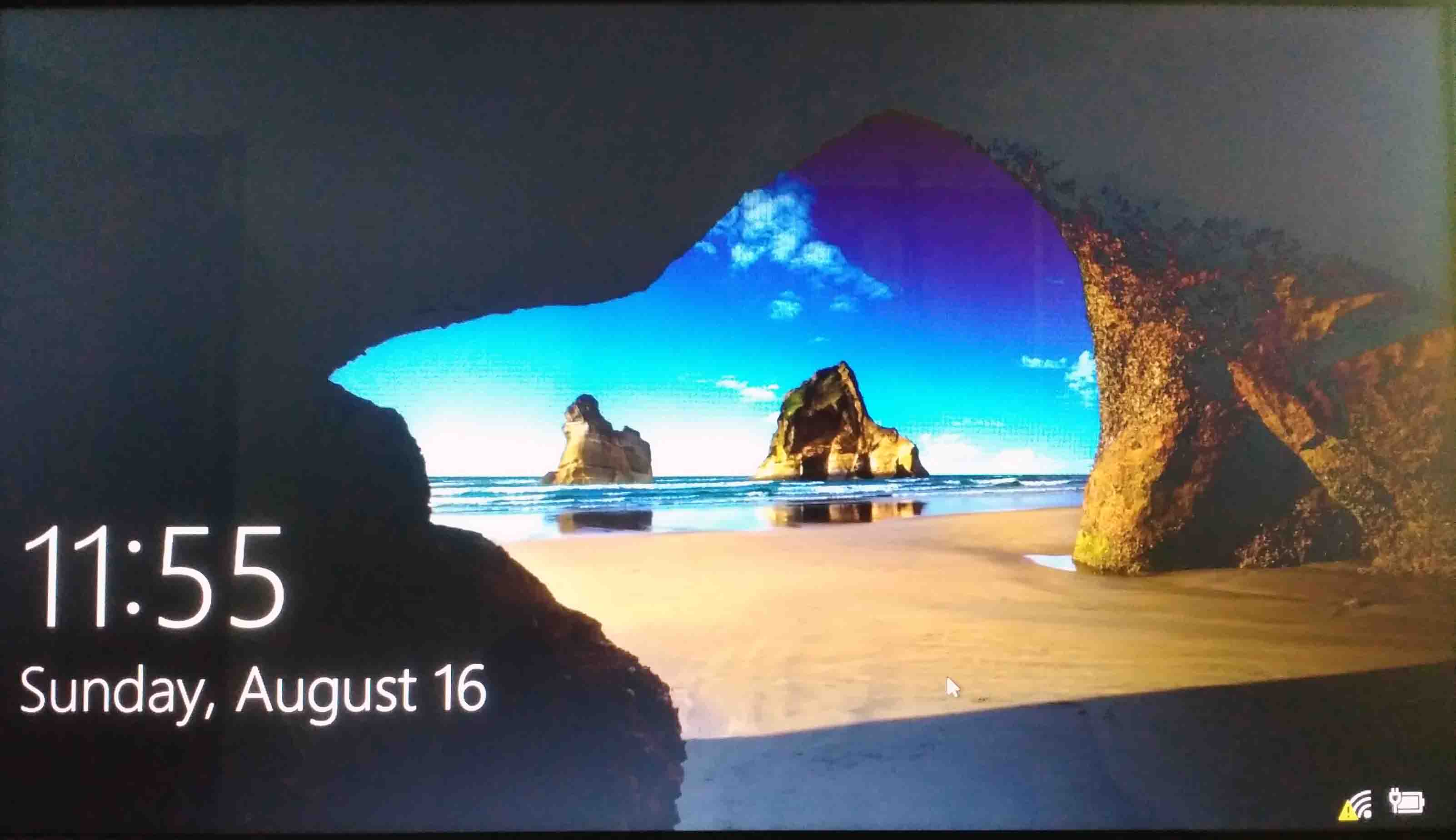 If not you may connect it to the network with hard wire usally blue/black wire.Check if connected to AC-students/GuestsIf not connect to AC-Student/GuestPassword is AmarilloCollegeYou should be able to loginCheck Installed Updates Using Settings AppFollow the steps below to View Installed updates in Windows 10 using the Settings App.1. Click on Windows 10 Start button and then click on the Settings icon.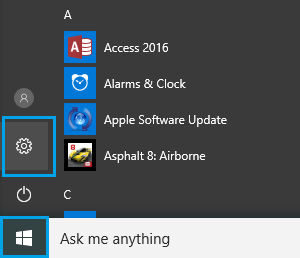 2. On the Settings screen, click on Update & Security icon.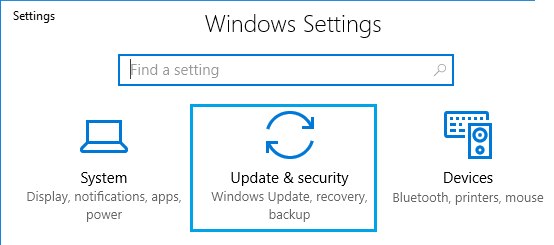 3. On the Update & Security screen, click on Windows Update in the left pane and then click on View Installed update history link in the right pane.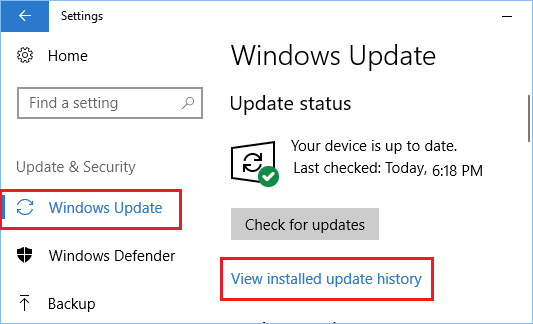 